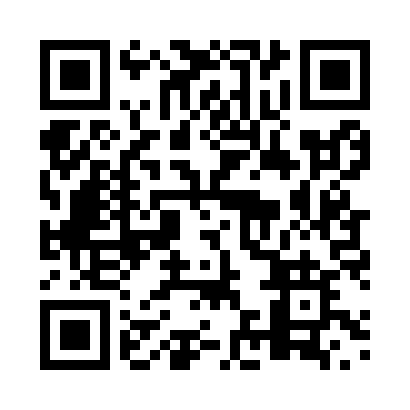 Prayer times for Tarbot, Nova Scotia, CanadaMon 1 Jul 2024 - Wed 31 Jul 2024High Latitude Method: Angle Based RulePrayer Calculation Method: Islamic Society of North AmericaAsar Calculation Method: HanafiPrayer times provided by https://www.salahtimes.comDateDayFajrSunriseDhuhrAsrMaghribIsha1Mon3:125:151:066:318:5811:002Tue3:135:151:076:318:5811:003Wed3:145:161:076:318:5810:594Thu3:155:161:076:318:5710:585Fri3:165:171:076:318:5710:576Sat3:185:181:076:318:5610:567Sun3:195:191:076:318:5610:558Mon3:205:191:086:308:5510:549Tue3:225:201:086:308:5510:5310Wed3:235:211:086:308:5410:5211Thu3:245:221:086:308:5410:5112Fri3:265:231:086:298:5310:5013Sat3:275:241:086:298:5210:4814Sun3:295:251:086:298:5210:4715Mon3:315:261:086:288:5110:4516Tue3:325:271:096:288:5010:4417Wed3:345:281:096:278:4910:4218Thu3:365:291:096:278:4810:4119Fri3:375:301:096:268:4710:3920Sat3:395:311:096:268:4610:3821Sun3:415:321:096:258:4510:3622Mon3:435:331:096:258:4410:3423Tue3:445:341:096:248:4310:3324Wed3:465:351:096:248:4210:3125Thu3:485:361:096:238:4110:2926Fri3:505:371:096:228:4010:2727Sat3:525:391:096:228:3910:2528Sun3:535:401:096:218:3710:2329Mon3:555:411:096:208:3610:2130Tue3:575:421:096:198:3510:1931Wed3:595:431:096:198:3410:18